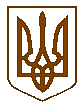 УКРАЇНАБілокриницька   сільська   радаРівненського району Рівненської областіРОЗПОРЯДЖЕННЯ ____01    березня ____    2017  року                                                             №_23          Про перенесення робочих  днів у 2017 роціЗ метою створення сприятливих умов для святкування 9 травня – Дня перемоги над нацизмом у Другій світовій війні (Дня перемоги) та 24 серпня – Дня незалежності України, а також забезпечення раціонального використання робочого часу працівників Білокриницької сільської ради, на підставі ч. 4-5 ст. 67 Кодексу законів про працю України і розпорядження Кабінету Міністрів України «Про перенесення робочих днів у 2017 році» від 16.11.2016 р. №850-р:Перенести у порядку і на умовах визначених законодавством у 2017 році робочі дні з:понеділка 8 травня – на суботу 13 травня;п’ятниці 25 серпня – на суботу 19 серпня.Т.в.о. секретарю ради О. Казмірчук донести текст цього розпорядження до відома працівників.Контроль за виконанням цього розпорядження залишаю за собою.Сільський голова			         		   		                 	     Т. ГончарукЗ розпорядженням ознайомлені:                                ……………  Даюк І.М.                                                                                                                                                                                                                                     ……………… Захожа М.М.                                                                                                ……………… Остапчук І.М.                                                                                                       ..…………….  Казмірчук О.Ю.                                                                                                 ....…………… Кузьмич Л.І.                                                                                                                                                                                                                                                                                                                                                                                                                                                                   ……………..  Гусак О.В.                                                                                                       ……………... Павлюк С.В.                                                                                                       ..………….… Кушнір О.І.                                                                                                       ……………… Ситенко О.М.                                                                                                       ……………… Новосад Г.М.                                                                                                       ……………… Люльчик М.К.                                                                                                       ……………… Миронець І.М.                                                                                                       ……………… Червяк В.А.                                              